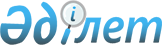 О признании утратившими силу некоторых решений Казталовского районного маслихатаРешение Казталовского районного маслихата Западно-Казахстанской области от 24 января 2018 года № 19-2. Зарегистрировано Департаментом юстиции Западно-Казахстанской области 5 февраля 2018 года № 5057
      В соответствии с Законами Республики Казахстан от 23 января 2001 года "О местном государственном управлении и самоуправлении в Республике Казахстан", от 6 апреля 2016 года "О правовых актах" Казталовский районный маслихат РЕШИЛ:
      1. Признать утратившими силу некоторых решений Казталовского районного маслихата согласно приложению.
      2. Руководителю аппарата районного маслихата (Н.Кажгалиев) обеспечить государственную регистрацию данного решения в органах юстиции, его официальное опубликование в Эталонном контрольном банке нормативных правовых актов Республики Казахстан и в средствах массовой информации.
      3. Настоящее решение вводится в действие со дня первого официального опубликования. Перечень утративших силу некоторых решений Казталовского районного маслихата
      1. Решение Казталовского районного маслихата от 27 декабря 2016 года №8-1 "О районном бюджете на 2017-2019 годы" (зарегистрировано в Реестре государственной регистрации нормативных правовых актов 12 января 2017 года №4654 и опубликованное 19 января 2017 года в Эталонном контрольном банке нормативных правовых актов Республики Казахстан);
      2. Решение Казталовского районного маслихата от 9 марта 2017 года №9-9 "О внесении изменений и дополнений в решение Казталовского районного маслихата от 27 декабря 2016 года №8-1 "О районном бюджете на 2017-2019 годы" (зарегистрировано в Реестре государственной регистрации нормативных правовых актов 18 марта 2017 года №4731 и опубликованное 29 марта 2017 года в Эталонном контрольном банке нормативных правовых актов Республики Казахстан);
      3. Решение Казталовского районного маслихата от 8 июня 2017 года №11-1 "О внесении изменений и дополнений в решение Казталовского районного маслихата от 27 декабря 2016 года №8-1 "О районном бюджете на 2017-2019 годы" (зарегистрировано в Реестре государственной регистрации нормативных правовых актов 23 июня 2017 года №4833 и опубликованное 4 июля 2017 года в Эталонном контрольном банке нормативных правовых актов Республики Казахстан);
      4. Решение Казталовского районного маслихата от 11 сентября 2017 года №14-1 "О внесении изменений в решение Казталовского районного маслихата от 27 декабря 2016 года №8-1 "О районном бюджете на 2017-2019 годы" (зарегистрировано в Реестре государственной регистрации нормативных правовых актов 22 сентября 2017 года №4900 и опубликованное 29 сентября 2017 года в Эталонном контрольном банке нормативных правовых актов Республики Казахстан);
      5. Решение Казталовского районного маслихата от 13 октября 2017 года №15-1 "О внесении изменений в решение Казталовского районного маслихата от 27 декабря 2016 года №8-1 "О районном бюджете на 2017-2019 годы" (зарегистрировано в Реестре государственной регистрации нормативных правовых актов 26 октября 2017 года №4932 и опубликованное 2 ноября 2017 года в Эталонном контрольном банке нормативных правовых актов Республики Казахстан);
      6. Решение Казталовского районного маслихата от 12 декабря 2017 года №17-2 "О внесении изменений и дополнения в решение Казталовского районного маслихата от 27 декабря 2016 года №8-1 "О районном бюджете на 2017-2019 годы" (зарегистрировано в Реестре государственной регистрации нормативных правовых актов 22 декабря 2017 года №4995 и опубликованное 28 декабря 2017 года в Эталонном контрольном банке нормативных правовых актов Республики Казахстан);
      7. Решение Казталовского районного маслихата от 3 ноября 2015 года №37-1 "О повышении базовых ставок земельного налога и ставок единого земельного налога на не используемые земли сельскохозяйственного назначения" (зарегистрированное в Реестре государственной регистрации нормативных правовых актов №4156, опубликованное 10 декабря 2015 года в информационно-правовой системе "Әділет").
					© 2012. РГП на ПХВ «Институт законодательства и правовой информации Республики Казахстан» Министерства юстиции Республики Казахстан
				
      Председатель сессии

М.Рамазанов

      Секретарь маслихата

Е.Газизов
Приложение
к решению Казталовского
районного маслихата
от 24 января 2018 года №19-2